Муниципальное бюджетное дошкольное образовательное учреждение
№ 91 г. Липецка.Консультация для педагогов«Индивидуальный подход к детям в процессе организации сюжетно-ролевой игры»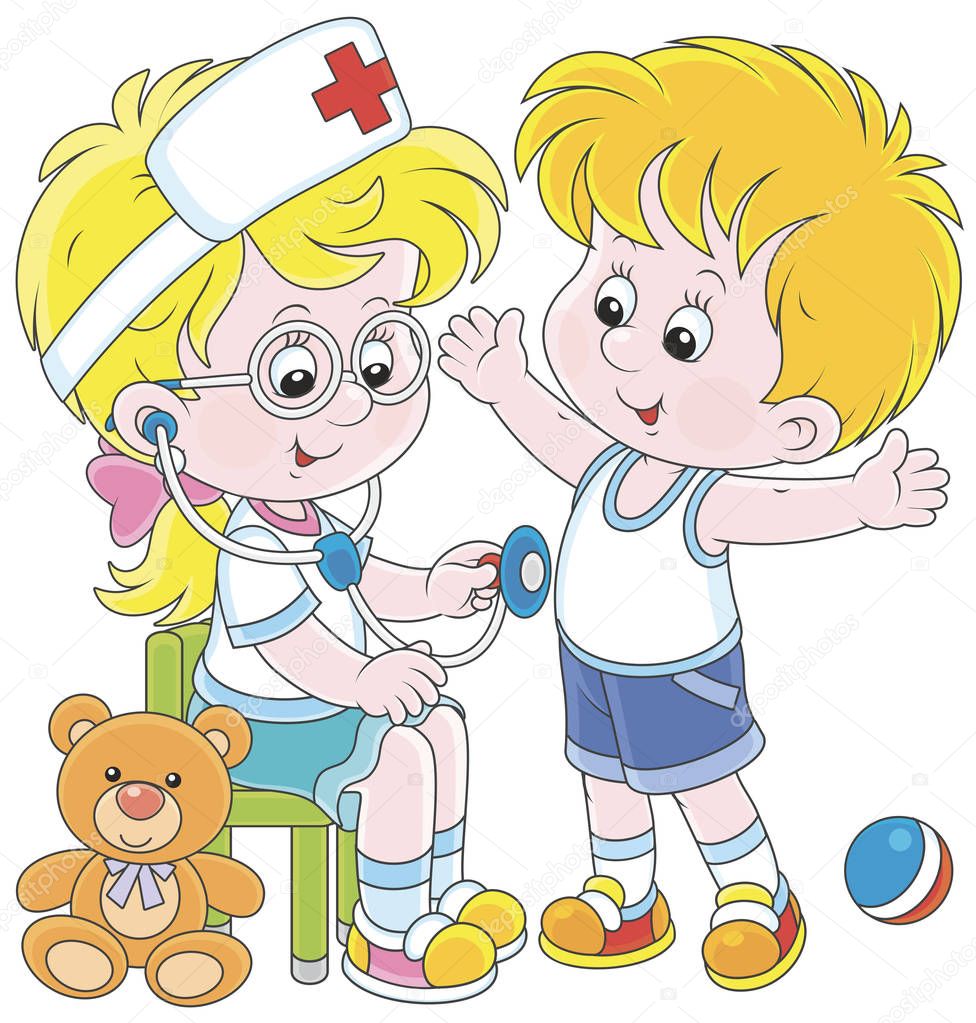 Воспитатель: Усачева И. Аг. Липецк 2021гИндивидуальность ребёнка проявляется в самостоятельном развитии им замысла игры, умения организовать игру, подобрать нужные материалы для игры, выразительно выполнять ту или иную роль. Для индивидуального подхода к детям в процессе игры надо выяснить их отношение, интерес.Очень важен индивидуальный подход при организации сюжетно – ролевых игр, так как они помогают выделять в коллективе детей – организаторов. Это развитые и активные дети, они могут выбрать интересный сюжет и развить его в процессе игры. Это своего рода режиссёры игры. При правильном индивидуальном подходе такие воспитанники становятся активом группы, на которых можно опереться в совместной работе. Ещё сюжетные игры помогают педагогу вырабатывать у детей умение координировать свои действия с действиями других, приучать считаться с общественным мнением.Осуществляя индивидуальный подход к детям в игре, педагог должен развивать у них скромность, доброжелательность, стремление принести пользу всем.Очень важен индивидуальный подход к детям и при распределении ролей в игре. Если ребёнку постоянно предоставлять главные роли, то у него могут создаться предпосылки для развития зазнайства, пренебрежительного отношения к товарищам. Он будет принимать в игру не всех, а тех, кто ему подчиняется.Безусловно, время от времени желание ребёнка надо удовлетворять, но необходимо давать возможность и другим детям пробовать себя в главной роли. Участие ребёнка в игре надо использовать не только как момент развития, но и как средство воспитания.«Как Вы развиваете способность у детей по созданию игрового сюжета»Одна из линий развития сюжетной игры дошкольников – игра-фантазирование. Старшие дошкольники готовы к ее освоению. В сюжетной игре не свойственно предварительное планирование и жесткое следование плану. В этом проявляются ее специфические черты – необязательность, свобода выбора действий. Для того чтобы дети могли реализовать свои творческие возможности и действовать согласованно, необходимо овладение более новым сложным способом построения игры – совместным сюжетосложением. Оно включает умение ребенка выстраивать новые последовательности событий, охватывающие разнообразные тематические содержания, и при этом быть ориентированным на партнеров сверстников. Чтобы повысить уровень развития сюжетно-ролевой игры, я выделила для себя три главных направления:Обогащение детей представлениями об окружающем миреФормирование игровых уменийОрганизация взаимодействия детей в игреЦели:Обогащение содержания игрыРазвитие игрового взаимодействияСоздание условий для сюжетно-ролевой игрыЗадачи:Обогащать содержание игрыЗнакомить со структурой игры, её последовательностьюПобуждать детей к планированию игрыПомогать налаживать взаимодействие в игре: раскрывать содержание связей и соотношения разыгрываемых ролейЗнакомить со способами распределения ролей, разрешение конфликтаСтимулировать к созданию условий для сюжетно-ролевой игрыЗнакомить со способами создания игровой обстановки, изготовление игрушек, атрибутовСодержание:Проигрывание эпизодов из реальной жизни, телепередач, художественных произведенийИзменение содержания литературных произведений, введение новых персонажей в литературные произведенияРежиссерские игрыИгры - фантазирование, рассказываниеФормы работы:Познавательные рассказыОбсуждение новостей, телепередач, художественных произведенийБеседыСоздание «Библиотеки для игр»Самостоятельная исследовательская деятельностьКонструктивная деятельность по созданию атрибутов для игрМетоды:Придумывание детьми новых событийРассказ взрослого о том, как он играл в детствеОказание помощи в налаживании взаимодействия в игреСкрытое управление игрой: взрослый включается в игры детей на короткое время в качестве диспетчера или волшебницы с целью: помочь детям понять субординацию ролей; подсказать дальнейшее развитие событий; изменить положение ребенка среди сверстниковСредства:Дифференциация игровых атрибутов и игрового пространства для мальчиков и девочекРазличные аксессуары, функциональные игрушки.Изготовление игрушек и атрибутов детьми в процессе подготовки к игреПоказатели развития игровой деятельности:Создает сюжет совместной и индивидуальной игры, используя и комбинируя знания, полученные из разных источниковВыполняет ролевые действия, изображающие социальные функции и отношения людейТехника игровых действий условнаИграет в воображаемом словесно-оформленном плане: игровой диалог, игровой монологУчаствует в распределении ролей и проговаривании замысла до начала игрыСогласует игровые замыслы с партнерамиСюжет держится на воображаемой ситуацииНаделяет игровым значением нейтральный объект, создает игровое пространство из подсобных материалов, графических воображений, изменяет его в соответствии с развитием сюжета.